Nightly Homework Schedule Grade 4-1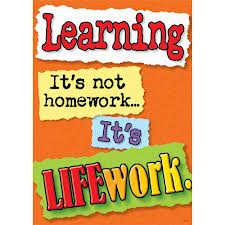 October 8-12, 2012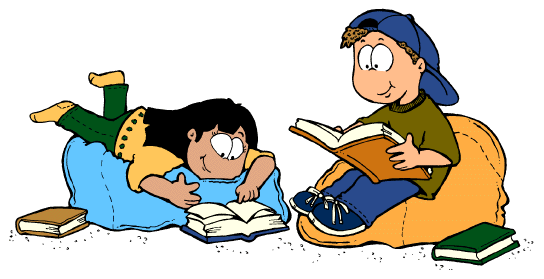 MondayTuesdayWednesdayThursdayNightly ReadingRead for 25 minutes and complete your reading record log.Read for 25 minutes and complete your reading record log.Read for 25 minutes and complete your reading record log.Read for 25 minutes and complete your reading record log.Writer’s NotebookA writer’s notebook is a launch pad or workbench for larger projects. A good place to free-write, record wonderings, observations, conversations, sketches, or memories. A writer's notebook gets you to notice things, to observe things, to think and discover.  It is a place for students to "grow" ideas and develop their writer's craft.   Write 3 entries this week!  Remember to date your entries and try to write ½ to 1 page for each entry.A writer’s notebook is a launch pad or workbench for larger projects. A good place to free-write, record wonderings, observations, conversations, sketches, or memories. A writer's notebook gets you to notice things, to observe things, to think and discover.  It is a place for students to "grow" ideas and develop their writer's craft.   Write 3 entries this week!  Remember to date your entries and try to write ½ to 1 page for each entry.A writer’s notebook is a launch pad or workbench for larger projects. A good place to free-write, record wonderings, observations, conversations, sketches, or memories. A writer's notebook gets you to notice things, to observe things, to think and discover.  It is a place for students to "grow" ideas and develop their writer's craft.   Write 3 entries this week!  Remember to date your entries and try to write ½ to 1 page for each entry.A writer’s notebook is a launch pad or workbench for larger projects. A good place to free-write, record wonderings, observations, conversations, sketches, or memories. A writer's notebook gets you to notice things, to observe things, to think and discover.  It is a place for students to "grow" ideas and develop their writer's craft.   Write 3 entries this week!  Remember to date your entries and try to write ½ to 1 page for each entry.MathematicsPlease complete pages 3,6,15, and 16 in your math workbook.Please complete pages 3,6,15, and 16 in your math workbook.Please complete pages 3,6,15, and 16 in your math workbook.Please complete pages 3,6,15, and 16 in your math workbook.TechnologyCheck out our October Newsletter and our new newsletter blog!  Check out our October Newsletter and our new newsletter blog!  Check out our October Newsletter and our new newsletter blog!  Check out our October Newsletter and our new newsletter blog!  ScienceSocial StudiesRecord 5 human characteristics and physical characteristics to describe a place (country) that you have selected in your interactive notebook.  Make a T-chart!Record 5 human characteristics and physical characteristics to describe a place (country) that you have selected in your interactive notebook.  Make a T-chart!Record 5 human characteristics and physical characteristics to describe a place (country) that you have selected in your interactive notebook.  Make a T-chart!Record 5 human characteristics and physical characteristics to describe a place (country) that you have selected in your interactive notebook.  Make a T-chart!